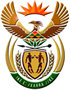 DEPARTMENT: PUBLIC ENTERPRISESREPUBLIC OF SOUTH AFRICANATIONAL ASSEMBLYQUESTION FOR WRITTEN REPLYQUESTION NO.:	PQ 625625.      Mr P G Moteka (EFF) to ask the Minister of Public Enterprises:What (a) total amount has (i) his department and (ii) each of the entities reporting to him spent on (aa) cleaning, (bb) security and (cc) gardening services in the (aaa) 2017-18 and (bbb) 2018-19 financial years, (b) amount was paid to each service provider to provide each specified service and (c) total amount was paid to each of the service providers?                                                                                    NW1623E                                                                                                                              REPLY Department of Public Enterprises:The information on cleaning and security services is mentioned below. There was no spending on gardening services.(a)(i) Department of Public Enterprises (b) Cleaning Services      Lounde Holdings = R156 600.00      Purpose serve Service & Supply = R328 500.00      Vuledza Industies = R124 788.00 (c)  Security Services      Matlolobe Business Enterprise = R1 754 967.33      Madox Security and Risk = R247 000.00      Eldna Security Services = R907 633.94      Nungu Security Services = R267 000.00 According to the information received from Alexkor  Cleaning services-Alexkor have two cleaners which are internal staff Security services- Not applicable Gardening services – Not applicable Alexkor /RMC PSJV Enterprise Development Project - 2017/2018 – Cleaning and GardeningAlexkor /RMC PSJV Enterprise Development Project - 2018/2019 – Cleaning and GardeningAlexkor/RMC JV  - F/Y 2017/2018Alexkor/RMC JV  - F/Y 2018/2019According to the information received from Denel According to the information received from ESKOM a)(ii)The table below displays the amounts that Eskom has spent on cleaning, security, and gardening service contracts in the 2017-18 and 2018-19 financial years.(b)(c)The amount paid to service providers for cleaning services is in Annexure A. The amount paid to service providers for security services is Annexure B. The amount paid to service providers for gardening services is in Annexure C. According to the information received from SAAAccording to the information received from SAFCOL  (ii)The Summary is provided below:(aaa)(bbb)Refer to Annexure A for more details (ii) (aaa) 2017-18, (bbb) 2018-19, (b) and (c).According to the information received from SAX Services(aaa) 2017/2018(bbb) 2018/2019TOTALCleaning ServicesR204 600.00R405 288.00R609 888.00Security ServicesR1 671 143.56R1 505 457.71R3,176,601.27Gardening Services N/AN/AN/AGB Keweley (Township Cleaning including Gardens)R  56 500.002. 	Madawa Services (Township Cleaning including Gardens)R 298 390.003.	June Christiaan (Cleaning Services)R   70 000.004. 	Amos Mrwati (Cleaning Services)R   72 500.005.	Alexanderbay Tuinsdienste (Township Cleaning Services including Gardens)R   83 400.006.	Gerrit Cloete ( Township Cleaning Services)R  119 000.007. 	Ex Catherda Services (Township Cleaning Services)R  158 000.008.	Richtersveld Werke (Township Cleaning and Gardens)R 220 000.00Madawa Services (Township Cleaning including Gardens)R 260 500.00June Christiaan (Cleaning Services)R   62 100.00Amos Mrwati (Cleaning Services)R   62 100.00Gerrit Cloete ( Township Cleaning Services  including Gardening)R  121 000.00Ex Catherda Services (Township Cleaning Services including Gardening)R  165 000.00Richtersveld Werke (Township Cleaning Services including Gardens)R 231 000.00Security ServicesR10, 994 572.00 (Vat excluded)Security Services (Physical and CCTV)R10, 595 825.00  (Vat excluded)Financial YearCleaningSecurityGardeningTOTAL2017/1813,071,894.5017,232,157.263,684,380.7533,988,432.512018/1912,752,339.5516,446,327.252,930,533.3532,129,200.15Total 25,824,234.0533,678,484.516,614,914.1066,117,632.66Service Providers(aaa) 2017/18(bbb) 2018/19TOTAL(aa) Cleaning Services632 658 536.57653 465 470.681 286 124 007.25(bb) Security Services1 033 723 184.611 023 120 840.512 056 844 025.12(cc) Gardening Services127 794 705.50100 237 950.60228 032 656.10ALL Services1 794 176 426.681 776 824 261.793 571 000 688.47(a)(ii)TOTAL3 571 000 688.473 571 000 688.473 571 000 688.47Financial YearSupplier2017-182018-19Total(aa) Cleaning Services Morena Corporate ServicesR23 025 915.90R 23 838 871.70R46 864 787.60(bb) Security Services Reshebile Protection and Aviation ServicesR100 645 461.06R100 812 034.16R201 457 495.22(cc) Garden Services Rothe Plantscapers R408 322.08-R408 322.08Rothe Plantscapers R102 169.26R862 461.29R964 630.55Services 2017/18Services 2017/18Amounts(aa)Cleaning (materials procured for cleaning services)R1 063 251,94(bb)SecurityR7 366 137,15(cc)Gardening services  (Gardening services costs are incurred by the landlord)R0Services 2018/19Services 2018/19Amounts(aa)Cleaning (Materials procured for cleaning services)R1 458 793,41(bb)SecurityR10 019 283,59(cc)Gardening services (Gardening services costs are incurred by the landlord)R0NoSupplier nameService renderedAmount paid2017-18Amount paid2018-191SAA Cleaning services R 256 614.36R 262 639.922Mafoko Security Security services R 480 855.86R 657 651.963SAAGardening services R 157 642.80R 157 642.804BosasaSecurity servicesR 121 600.82Total Total Total R 1 016 713.84R 1 077 934.68